Prima di completare la descrizione del Progetto assicurarsi di aver letto il testo del bando e tutte le informazioni che lo riguardano presso il sito: https://scenaunita.org.Si ricorda che per essere ammessi al bando “Scena Unita Progetti” bisogna rispettare i seguenti criteri: Essere enti di diritto privato, associazioni, cooperative, organizzazioni non profit, fondazioni, imprese, reti, partnership e forme associative anche appositamente costituite.Non sono ammissibili al bando enti pubblici e fondazioni erogatrici (grant-making).Per partecipare al bando bisogna soddisfare i seguenti requisiti: avere sede legale in Italia; essere operativi nel territorio Italiano; essere costituiti da almeno due anni.In base alle tipologie seguenti i soggetti proponenti devono soddisfare i requisiti che li riguardano:Enti di diritto privato, associazioni, cooperative, organizzazioni non profit, fondazioni: operare con una forma sociale che non prevede lo scopo di lucroImprese: operare con partita iva iscritta ad una CCIAAReti, partnership e forme associative: essere costituite da soggetti che soddisfano i criteri di cui ai punti (A) e (B) che siano formalmente costituite entro 30 giorni dalla comunicazione dell’esito positivo del progettoAssicurarsi che la domanda di partecipazione al bando sia completa in tutte le sue parti e sia firmata dal legale rappresentante dell’ente proponente. Allegare tutti gli allegati richiesti e presentata entro la data di scadenza del bando.Il team di valutazione di Scena Unita può richiedere ai proponenti dei progetti di fornire ogni altro elemento di informazione e di chiarimento che sia ritenuto necessario ai fini della valutazione.Con la presentazione del progetto iI proponente acconsente, in caso di approvazione e finanziamento, alla pubblicazione di alcuni dati informativi che riguardano il progetto, in particolare la località di realizzazione, la tipologia di intervento e l’importo del finanziamento.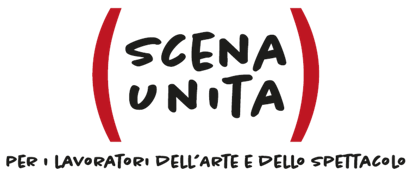 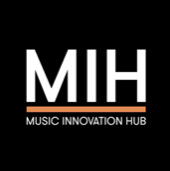 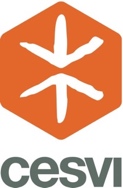 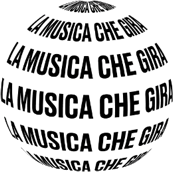 Bando per favorire la ripartenza del mondo dello spettacolo: progetti, nuove idee e investimentiBando per favorire la ripartenza del mondo dello spettacolo: progetti, nuove idee e investimentiBando per favorire la ripartenza del mondo dello spettacolo: progetti, nuove idee e investimentiDati riepilogativiTitolo:      Organizzazione proponente:      In caso di progetto svolto in rete elencare le organizzazioni partecipanti:      Località:       Provincia:       Regione:      Area di intervento (selezionare dall’elenco): Durata (mesi):      Costo totale progetto:      Contributo richiesto:       pari al       % del costo totale progettoSintesi del progettoA T T E N Z I O N ELa scheda del progetto deve essere di MASSIMO 6.000 battute per la descrizione di tutto il progetto e di MASSIMO 500 battute al massimo per ogni sezione descrittivaEsperienza e competenza del proponente in relazione al progetto propostoDescrivere brevemente l’esperienza del proponente, o della rete coinvolta nel progetto, in relazione al progetto proposto. Fornire elementi di valutazione in merito alla capacità del proponente di realizzare il progetto.Descrizione del progetto: obiettiviDescrizione del progetto: attività previsteDescrizione del progetto: modalità di realizzazioneDescrizione del progetto: risultati attesiImpatto del progettoFattibilità e sostenibilità nel tempoDimensione occupazionaleAccessibilità e inclusioneSostenibilità ambientale e economia circolareNel caso di partenariato: Motivazione / benefici dati dal partenariato